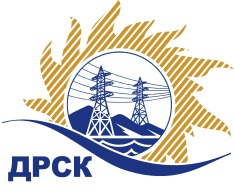 Акционерное Общество«Дальневосточная распределительная сетевая  компания»(АО «ДРСК»)Протокол заседания комиссии по вскрытию конвертов, поступивших на запрос предложений № 779979г. БлаговещенскСПОСОБ И ПРЕДМЕТ ЗАКУПКИ: Открытый  запрос предложений  Реконструкция ПС 110 кВ Озерная (замена выключателей 110 кВ на ВГТ), филиал "АЭС" закупка  266ПРИСУТСТВОВАЛИ: Два члена  постоянно действующей Закупочной комиссии АО «ДРСК» 2 уровня   Информация о результатах вскрытия конвертов:В адрес Организатора закупки поступило 5 (пять) заявки (-ок,-ка) на участие в закупке, конверты с которыми были размещены в электронном виде на Торговой площадке Системы www.b2b-energo.ru. Вскрытие конвертов было осуществлено в электронном сейфе Организатора закупки на Торговой площадке Системы www.b2b-energo.ru автоматически.Дата и время начала процедуры вскрытия конвертов с заявками на участие в закупке: 04:17 (время московское) 28.02.2017  г.   Сделано 6 (шесть) ставок. Место проведения процедуры вскрытия конвертов с заявками участников: Торговая площадка Системы www.b2b-energo.ruВ конвертах обнаружены заявки следующих участников закупки:Решили: Утвердить протокол заседания закупочной комиссии по вскрытию конвертов, поступивших на открытый   запрос предложений.Ответственный секретарь Закупочной комиссии 2 уровня АО «ДРСК»	               М.Г. ЕлисееваИсп. Ирдуганова И.Н.397-147irduganova-in@drsk.ru№ 282/УТПиР-В28.02.2017 г.№Наименование участника и его адресЦена заявки на участие в запросе предложений1ООО "ЭК "СВЕТОТЕХНИКА" (675029, Россия, Амурская обл., г. Благовещенск, ул. Артиллерийская, д. 116)Заявка, подана 27.02.2017 в 03:47
Цена: 14 106 900,00 руб. (цена без НДС: 11 955 000,00 руб.)2ООО "ГИДРОЭЛЕКТРОМОНТАЖ" (675000, Россия, Амурская обл., г. Благовещенск, ул. Горького, д. 9)Заявка, подана 27.02.2017 в 02:54
Цена: 14 154 100,00 руб. (цена без НДС: 11 995 000,00 руб.)3ООО "НЭМК" (664050, Иркутская обл., пр-кт Маршала Жукова, 15/5, оф. 9)Заявка, подана 27.02.2017 в 03:34
Цена: 14 155 280,00 руб. (цена без НДС: 11 996 000,00 руб.)4ООО "ПОДРЯДЧИК ДВ" (675018, Россия, Амурская обл., п. Моховая падь, лит. 1, кв. 53)Заявка,  подана 26.02.2017 в 18:02
Цена: 12 003 000,00 руб. (НДС не облагается)5АО "Гидроэлектромонтаж" (Россия, 675000, Амурская область, г. Благовещенск, ул. Пионерская, 204)Заявка, подана 26.02.2017 в 04:42
Цена: 14 163 717,00 руб. (цена без НДС: 12 003 150,00 руб.)